APPENDIXAppendix AOverview of FARS Crash Types and Pre-Event for hypothetical collisions per scenarioPC17: 1 – Going Straight; 2 – Decelerating in Road; 3 – Accelerated in Road; 6 – Passing or Overtaking another Vehicle; 15 – Changing Lanes; 16 – MergingPC18: 3 – Other Motor Vehicle in Lane; 4 – Other Motor Vehicle Encroaching into LanePC19: 50 – Other Vehicle Stopped; 51 – Travelling in Same Direction With Lower Steady Speed;52 – Travelling in Same Direction While Decelerating; 60 – From Adjacent Lane (Same Direction) Over Left Lane Line; 61 – From Adjacent Lane (Same Direction) Over Right Lane LinePC22: 1 – Stayed in Original Travel Lane; 2 – Stayed on the Roadway but Left Original Travel LanePC23: 20 – Rear-End: Stopped; 21 – Rear-End: Stopped Straight; 24 – Rear-End: Slower; 25 – Rear-End: Slower, Going Straight; 28 – Rear-End: Decelerating; 29 – Rear-End: Decelerating, Going Straight; 45 – Sideswipe/Angle: Straight Ahead on Left/Right; 46 – Sideswipe/Angle: Changing Lanes to the Right; 47 – Sideswipe/Angle: Changing Lanes to the LeftAppendix BOverview of action restriction configurationsScenarioSubject VehicleSubject VehicleSubject VehicleSubject VehicleChallenging VehicleChallenging VehicleChallenging VehicleScenarioPre-Event MovementCritical Event - PrecrashCritical Event - PrecrashCrash TypePre-Event MovementPre-Impact LocationCrash TypeScenarioPC17PC18PC19PC23PC17PC22PC23A1, 2, 3350, 51, 5220, 24, 281, 2, 3121, 25, 29Bleft1, 2, 346020, 24, 281, 2, 3, 15, 15221, 25, 29Bright1, 2, 346120, 24, 281, 2, 3, 15, 16221, 25, 29Cleft1, 2, 346020, 24, 286, (15, 16)221, 25, 29Cright1, 2, 346120, 24, 286, (15, 16)221, 25, 29Dleft1, 2, 3460456, 15, 16246Dright1, 2, 3461456, 15, 16247Eleft1, 2, 3, 6460456, 15, 16246Eright1, 2, 3, 6461456, 15, 16247Fleft1, 2, 3, 64604515, 16246Fright1, 2, 3, 64614515, 16247Gleft646025, (21, 28)1, 2, 3, 15, 16224, (20, 28)Gright646125, (21, 28)1, 2, 3, 15, 16224, (20, 28)Hleft1, 2, 346025, (21, 28)1, 3, (2)224, (20, 28)Hright1, 2, 346125, (21, 28)1, 3, (2)224, (20, 28)I1, 2, 335325, (21, 28)1, (2), 3124, (20, 28)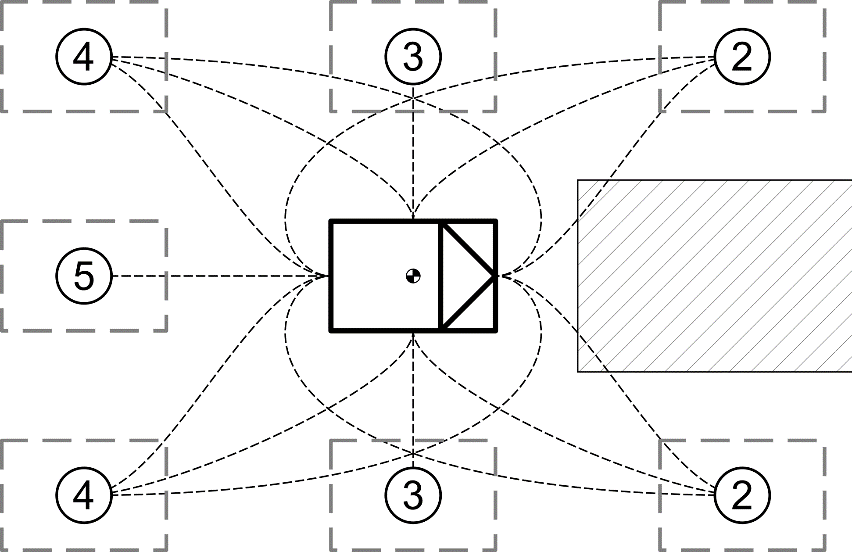 Object in front of SV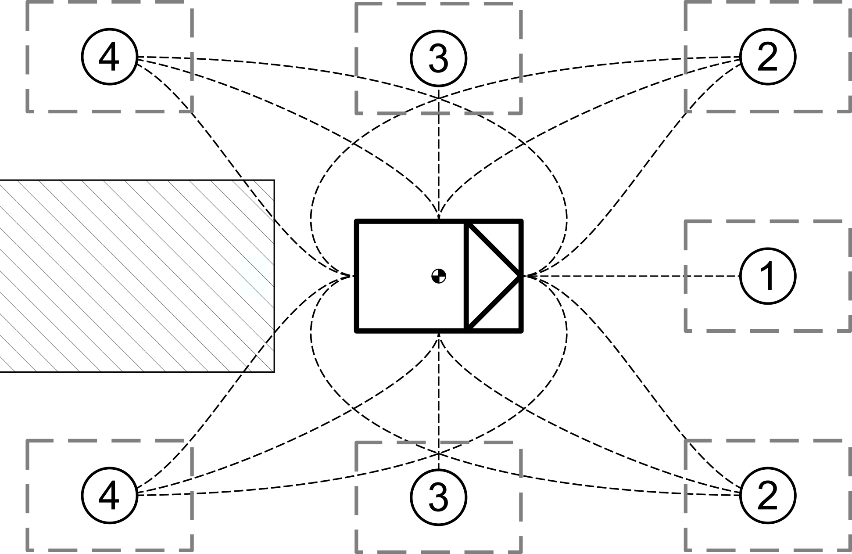 Object behind SV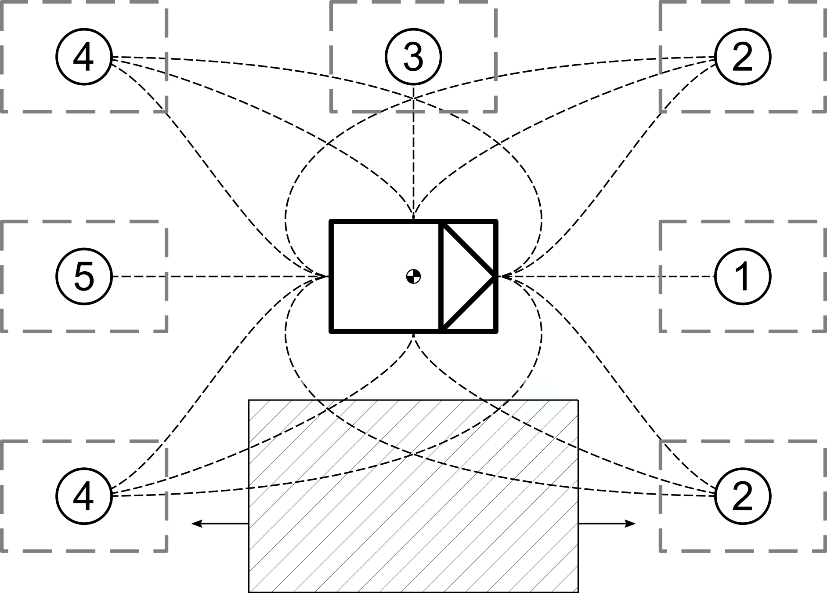 Object to side of SV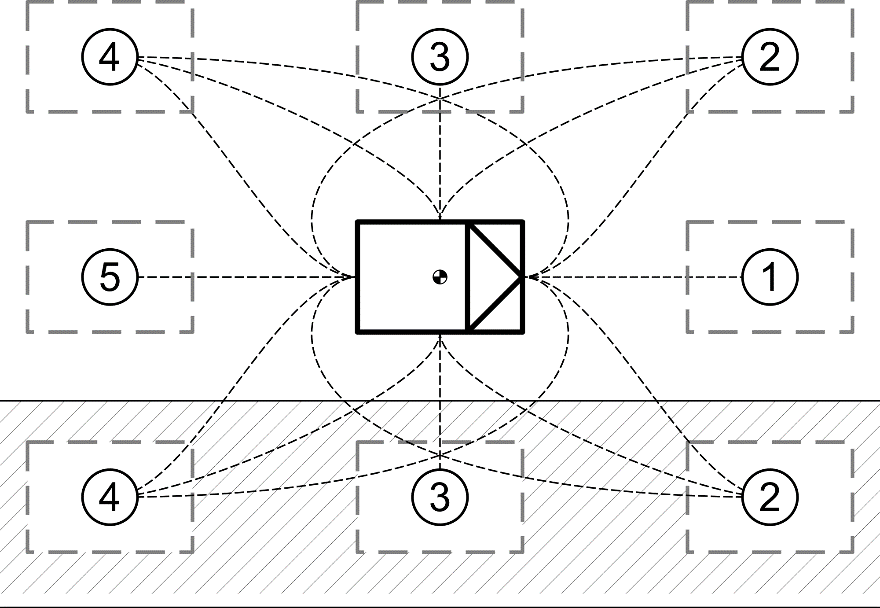 Blockage to side of SV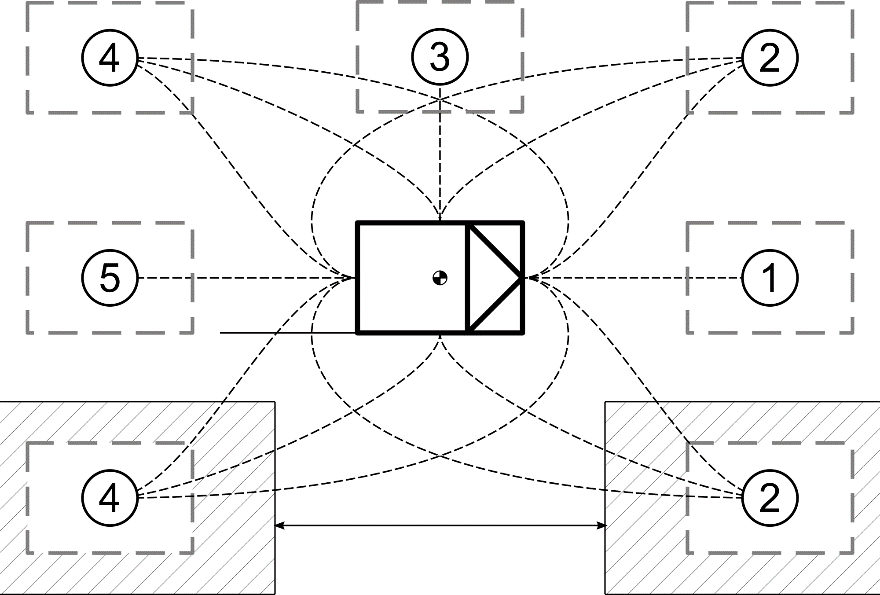 Blockage to side with drivable gap